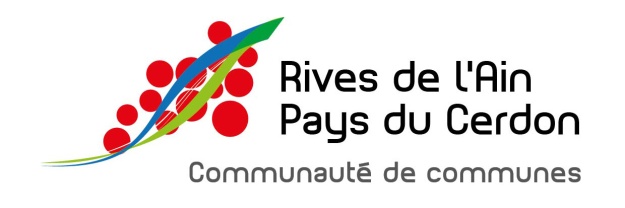 ANNONCE ANIMATEUR/TRICE REMPLACEMENT CONGE MATERNITELa communauté de communes « Rives de l’Ain – Pays du Cerdon » recrute un/e animateurs/trices pour son accueil de loisirs « Au pays des Za’Mi » afin d’assurer le remplacement d’un congé maternité à compter du 20 octobre 2021 pour une durée de 16 semaines.Candidatures (CV et lettres de motivations) ou demandes de renseignements à envoyer par mail :cljujurieux@ain-cerdon.frEmployeurCommunauté de Communes Rives de l’Ain – Pays du Cerdon01640 JUJURIEUXIntitulé de posteAnimateur Positionnement de l’agent dans l’organigrammeSous l’autorité de la coordinatrice enfance jeunesse et de la directrice de l’accueil de loisirsLieu de travail L’Accueil de loisirs de JujurieuxSuivant les besoins possibilité de travailler ponctuellement sur l’ensemble des périscolaires de la communauté de communes. Horaires de travail Périscolaire de 7h30 à 8h45 et de 16h à 18h15Réunions ponctuelles de 9h à 11h1ère semaine des vacances de fin d’année de 7h à 18h30.Temps de travail hebdomadaire/annuelCDD du 20 octobre 2020 au 2 février. Temps de travail annualisé de 15.93 heures/semaine.RémunérationstatutaireFormation Titulaire du B.A.F.A ou équivalence (C.A.P. petite enfance…), Expérience souhaitée. Permis B et mobile.Personne sérieuse, disponible, ponctuelle, autonome tout en sachant travailler en équipe, connaissant la législation en vigueur et ayant le sens des responsabilités, capacité d’adaptation.Public accueilli et nombre.Travail sur les structures enfance. Enfants de 3 à 11 ans.Le nombre d’enfants accueillis ne dépasse pas les taux d’encadrementMissions et activités du posteAssurer la sécurité du public accueilliAnimer des activités de loisirs et de vivre ensembleAccueillir et gérer les inscriptionsTravailler en équipeSuivant les postes possibilité de travailler en périscolaire matin et soir, les mercredis et les vacances scolaires ou uniquement sur du périscolaire.